樂善堂楊仲明學校數學科 三年級 自學工作紙(一)姓名:________________ (     )            日期:_______________班別: _______年級_______班               成績:_______________算算看。3  3 = 	30  3 = 5  2 = 	50  2 = 7  4 = 	70  4 =                                 5.  連連看。6.	購物樂	列式回答下列各題。7. 媽媽手裏正拿着以下的貨幣。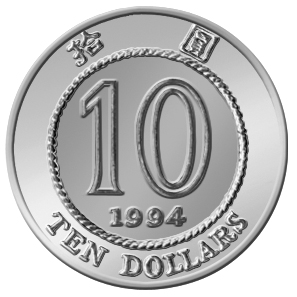 	            = 	媽媽手裏拿着的貨幣總值是 _________。8.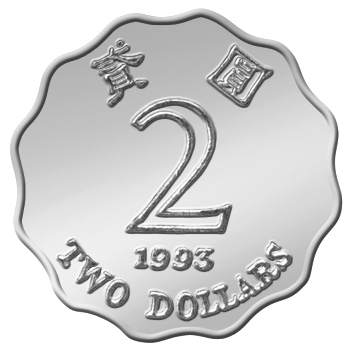 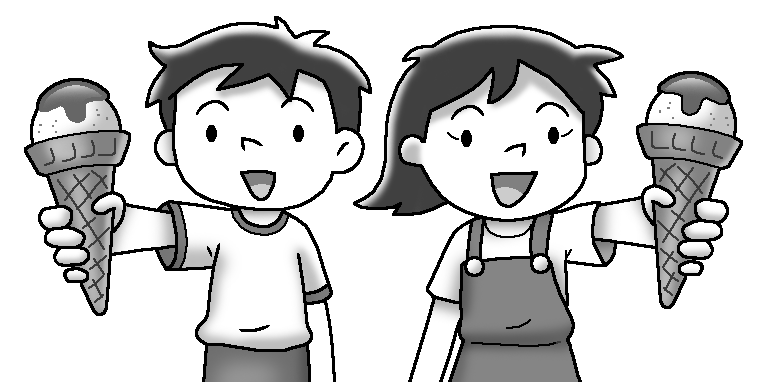 	_____________ = 	買兩杯雪糕共需付 _________。9. 三人合資購買一個生日蛋糕，每人付款 79 元，蛋糕的售價是多少元？